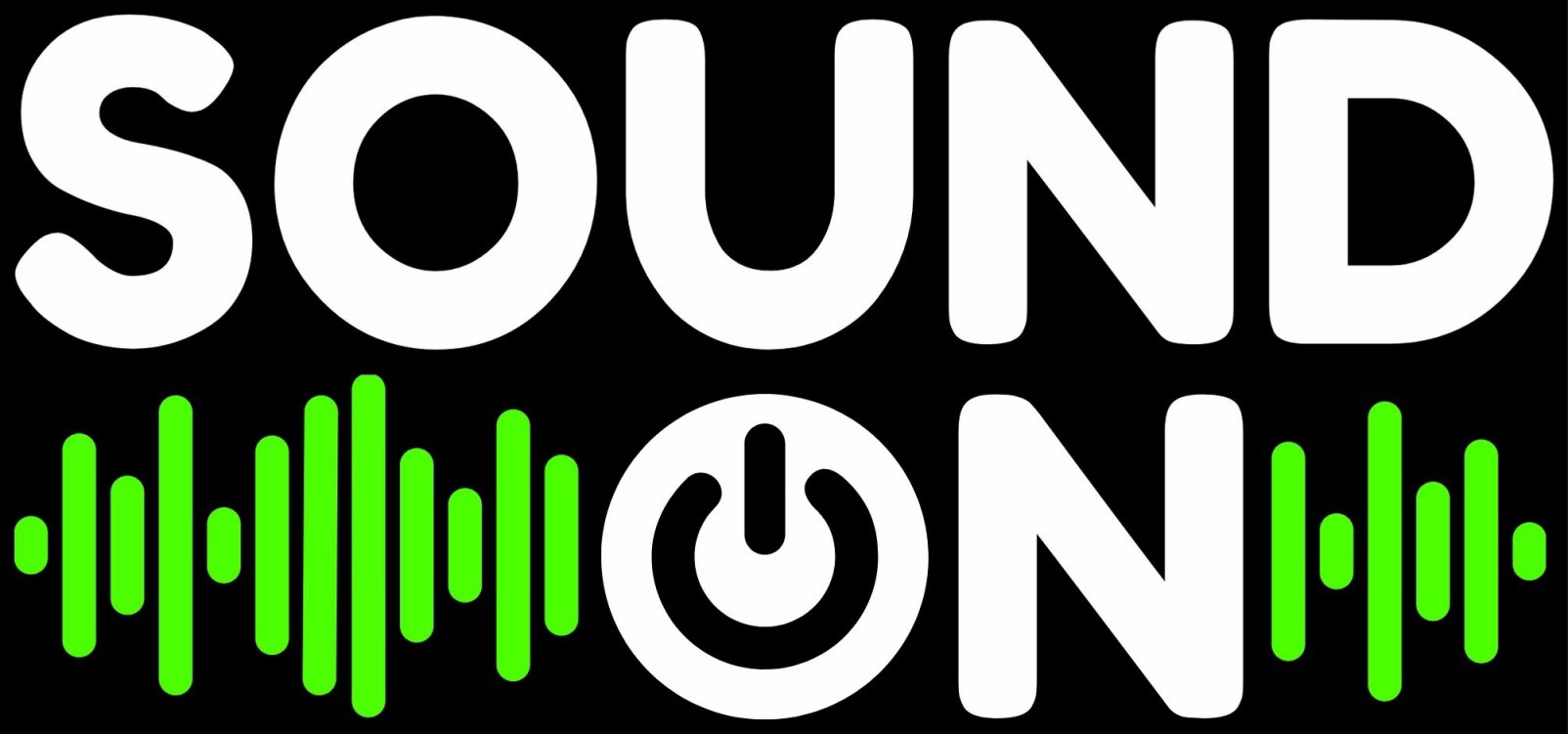 Sound On ApplicationAbout Sound OnSound On is a funding opportunity to support musicians who identify as d/Deaf or disabled, or who have a chronic illness or mental health condition, in the development of new work/s, to undertake a NSW-based mentorship, or to tour throughout NSW.Original music projects may include, but are not limited to:Album, EP, or single song recordingAlbum, EP, or single song release, PR and marketing Composition of new workExploring new collaborations in the creation of new workUndertaking NSW based mentorship with an established NSW musician City based musicians touring regional NSWRegional musicians performing in metropolitan areasApplicants are able to apply for up to $6000 per project. Projects are to be completed between 1 April and 30 June 2021.Sound On is delivered by Accessible Arts and funded by Create NSW.WHO CAN APPLYApplicants may apply as individuals, groups or organisations.Projects outlined must be led by musicians who identify as d/Deaf or disabled, or having a chronic illness or mental health condition.Applicants must reside in NSW.Applicants may be emerging, mid-career, or established.PROJECT REQUIREMENTSApplicants must demonstrate that they can create and deliver their project within the project budget.Applicants must be able to complete their projects between 1 April and 30 June 2021.ACCESSApplicants are welcome to detail if they have any access requirements and how these requirements will be addressed during their project.Please contact us if you have any questions about access requirements.Sound On guidelines and application forms are available in accessible formats upon request. Formats include word documents, audio ﬁles, and large print.SELECTION CRITERIA & PROCESSApplications will be assessed using the following criteria:Artistic standing of the applicant/s Creative merit of the project conceptBeneﬁt of the project to the applicants’ professional development Ability to deliver the project on time and on budgetApplications will be assessed by an advisory panel of musicians who are d/Deaf or disabled, or who have a chronic illness or mental health condition, along with music industry leaders and staﬀ members from Accessible Arts.All applicants will be notiﬁed of the results by Monday 29 March 2021.Successful applicants will be required to enter into an agreement, which will contain additional terms and conditions in accordance with existing policies of Accessible Arts.For the purposes of promoting Sound On, the successful applicants must agree to make themselves available for interviews, ﬁlming and other social media opportunities.APPLICATION DUE DATEApplications close at 5pm on Monday 15 March 2021.HOW TO APPLYApplicants must provide the following: Creative Concept (max. 500 words)Your idea for your project and what you hope to achieve.Where your project will be carried out.The names of everyone involved in your project. Why your project is important to do now.How your project will advance your music career.Project BudgetA basic breakdown of how you will use the available budget to produce your project.Supporting Materials (any of the below)Up to 5 tracks of music recordingsUp to 5 pages of written compositionUp to 5 letters of support from participants Artist BioYour creative practiceYour qualiﬁcationsPrevious music releases and performancesHow long you have been a practicing musicianLinks to relevant online proﬁlesUp to 5 examples of previous original music createdIf applicants cannot access the Survey Monkey application form, please note that applications will be accepted in other formats that are accessible to the applicant including Auslan, audio, video, printed, dictated, electronic and handwritten formats.ENQUIRESPlease direct any enquiries to:Liz Martin, Arts Development Manager, Accessible ArtsEmail: lmartin@aarts.net.au | Telephone: +61 2 8379 3102 | Mobile: +61 409 836 634Sound On ApplicationAbout The ApplicantIn this section please provide your personal details.1. First Name2. Last Name3. Organisation Name (if applicable)4. Contact InformationAddress Address 2 City/Town State/Province ZIP/Postal Code CountryEmail Address Phone Number5. Are you over 18 years of age?  Yes   No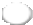 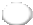 6. Gender  Female   Male   Other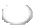 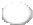 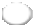 7. Do you identify as a/Deaf or Disabled, or who have a chronic illness or mental health condition  Yes   No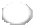 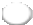 8. Do you have any access requirements?9. Artist Bio and CV for all artists involved.Should include information about:Your creative practiceYour qualiﬁcationsPrevious music releases and performancesHow long you have been a practicing musicianLinks to relevant online proﬁlesUp to 5 examples of previous original music createdAttach a ﬁleNo ﬁle chosen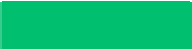 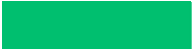 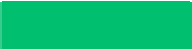 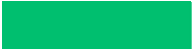 * 10. How did you hear about Sound On?  Accessible Arts e-news   Accessible Arts website   Facebook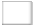 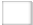 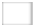   Instagram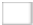   Deaf Herald   Word of Mouth  Other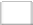 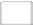 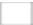 Sound On ApplicationYour ProjectIn this section please provide details of your project11. Project Title12. Creative Concept (max 500 words)Please ensure your concept details the following:Your idea for your project and what you hope to achieve.Where your project will be carried out.The names of anyone involved in your project.Why your project is important to do now.How your project will advance your music career.Sound On ApplicationYour BudgetIn this section please provide a basic breakdown of how you will use the available budget and in-kind resources to produce your project.Up to $6000 is available for each project.Please indicate clearly the amount of money you're applying for, whether GST is required, and a breakdown of how the money will be spent.Applicants are welcome to augment their budget with other sources of funding (e.g. cash or in-kind support from individuals or businesses, NDIS funding for relevant access requirements, etc).These sources must be detailed in the ﬁnal budget. Budget Sample13. BudgetAttach a ﬁleNo ﬁle chosen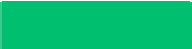 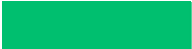 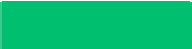 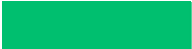 Budget notes (max 200 words)Sound On ApplicationSupporting MaterialsIn this section please include information which supports the creative concept for your project speciﬁcally or for your application generally.Supporting materials may include:Up to 5 tracks of music recordingsUp to 5 pages of written compositionUp to 5 letters of support from participantsSupporting Materials - notes and links to digital ﬁlesSupporting Materials - one of up to 15 ﬁlesAttach a ﬁleNo ﬁle chosen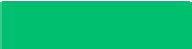 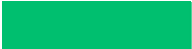 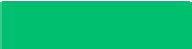 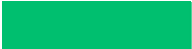 Supporting Materials - two of up to 15 ﬁlesNo ﬁle chosen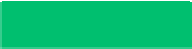 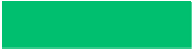 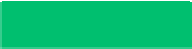 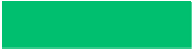 Supporting Materials - three of up to 15 ﬁlesNo ﬁle chosen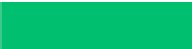 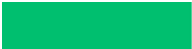 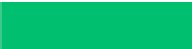 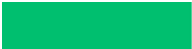 Supporting Materials - four of up to 15 ﬁlesNo ﬁle chosen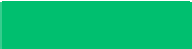 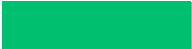 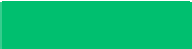 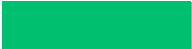 Supporting Materials - ﬁve of up to 15 ﬁlesNo ﬁle chosen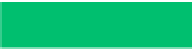 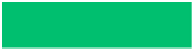 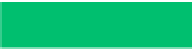 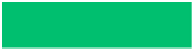 Supporting Materials - six of up to 15 ﬁlesNo ﬁle chosen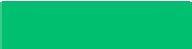 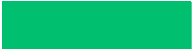 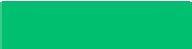 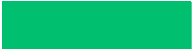 Supporting Materials - seven of up to 15 ﬁlesNo ﬁle chosen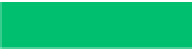 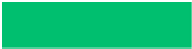 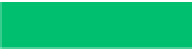 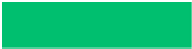 Supporting Materials - eight of up to 15 ﬁlesNo ﬁle chosen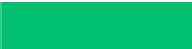 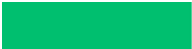 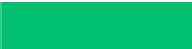 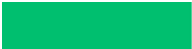 Supporting Materials - nine of up to 15 ﬁlesNo ﬁle chosen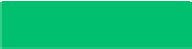 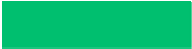 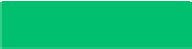 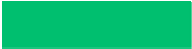 Supporting Materials - ten of up to 15 ﬁlesNo ﬁle chosen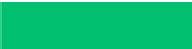 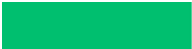 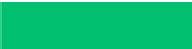 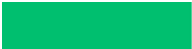 Supporting Materials - eleven of up to 15 ﬁlesNo ﬁle chosen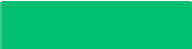 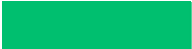 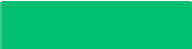 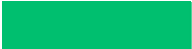 Supporting Materials - Twelve of up to 15 ﬁlesNo ﬁle chosen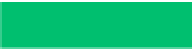 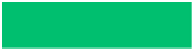 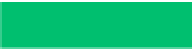 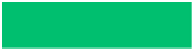 Supporting Materials - Thirteen of up to 15 ﬁlesNo ﬁle chosen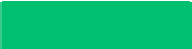 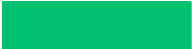 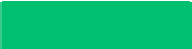 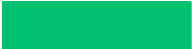 Supporting Materials - Fourteen of up to 15 ﬁlesNo ﬁle chosen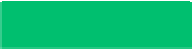 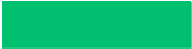 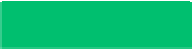 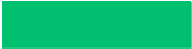 Supporting Materials - Fifteenth of up to 15 ﬁlesNo ﬁle chosenExpenseNotesAmountAudio Engineer2	days	recording	at	XXX Studio $XXX per hour/day$XXXXSession musicians2	days	recording	at	XXX Studio $XXX per day, each$XXXXMixing tracksMixing over 2 days by XXXMastering tracksMastering 1 day by XXX$XXXXTOTAL$XXXX